Guía de trabajo autónomo 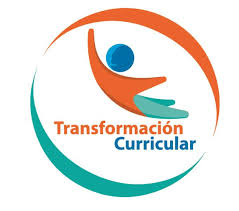 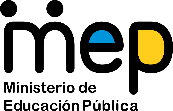 El trabajo autónomo es la capacidad de realizar tareas por nosotros mismos, sin necesidad de que nuestros/as docentes estén presentes. 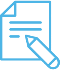 Me preparo para resolver la guía Pautas que debo verificar antes de iniciar mi trabajo.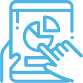 Voy a recordar lo aprendido en clase. 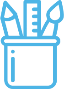  Pongo en práctica lo aprendido en claseCentro educativo: Educador/a: Nivel: primer añoAsignatura: EspañolMateriales o recursos que voy a necesitarFicha con imágenes.Cuaderno, borrador, lápiz y lápices de color.¡Manos a la obra! 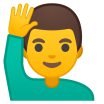 Estos son los materiales que requiero para emprender el trabajo y resolver las actividades: Ficha con imágenes.Mi cuaderno, borrador, lápiz y lápices de color.Condiciones que debe tener el lugar donde voy a trabajar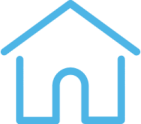 El espacio que elijo debe ser silencioso para evitar distracciones. Además, este debe estar limpio y cumplir con las medidas de higiene necesarias ante la situación sanitaria que enfrenta el país.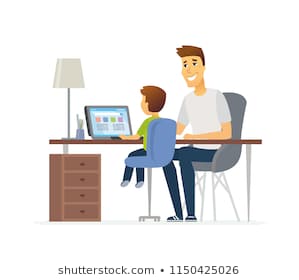 Tiempo en que se espera que realice la guía                       1 hora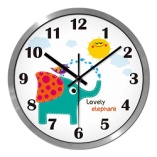 IndicacionesEste trabajo lo realizo con ayuda de mi familia. ActividadPreguntas para reflexionar y responderPrimer momento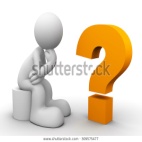 Reflexiono ¿Qué pienso que podría aprender hoy? Comento mis ideas.¿Por qué debo escuchar atentamente las indicaciones?IndicacionesVoy a decir el nombre de los dibujos de cada línea. Todos riman mientras los digo. Encierro en un círculo los objetos que se encuentran en el cielo.Finalmente…Observo que haya cumplido con todo lo solicitado en las actividades.Segundo momento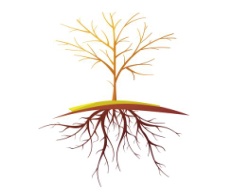 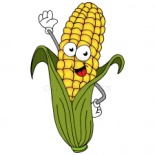 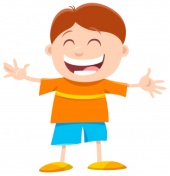         Raíz                     maíz                   feliz 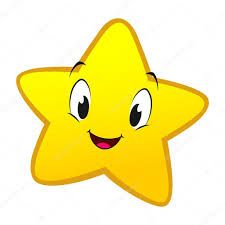 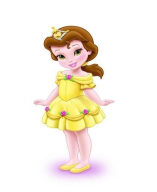 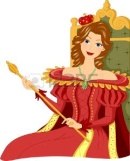       estrella                       bella                doncella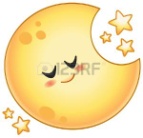 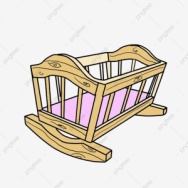 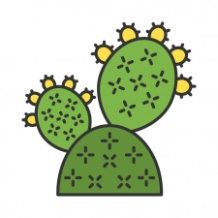          luna                         cuna                       tunaTercer momento¡Pienso! 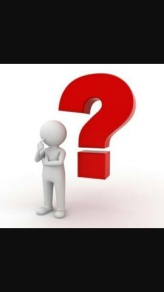 ¿Qué tienen en común las palabras “raíz, maíz  y feliz” al pronunciarlas?, ¿cuáles son los sonidos que encuentras iguales? Los digo fuerte.En las palabras “estrella, bella y doncella” ¿Cuál es el sonido final? ¿Puedo decir otras palabras que terminen igual a ese sonido? Las palabras “luna, cuna, tuna” ¿qué diferencias de sonido encuentro?,  ¿qué pasa si quito el sonido inicial “l” en luna? Hago lo mismo con cuna y tuna. ¡Muy bien!Indicaciones o preguntas para auto regularse y evaluarseReflexiono acerca de lo siguiente:¿Qué sonidos sabía antes y qué sonidos nuevos sé ahora?¿Cómo puedo representar esos nuevos sonidos? Hago un dibujo para los siguientes sonidos “l”, ”c”, “t”. Con el trabajo autónomo voy a aprender a aprenderCon el trabajo autónomo voy a aprender a aprenderReviso las acciones realizadas durante la construcción del trabajo.Escribo una X sobre el símbolo que considero más apropiado al responder las siguientes preguntas:Reviso las acciones realizadas durante la construcción del trabajo.Escribo una X sobre el símbolo que considero más apropiado al responder las siguientes preguntas:¿Escuché las  indicaciones con detenimiento?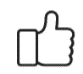 ¿Pronuncié cada una de las palabras que acompañan al dibujo?¿Pregunté las indicaciones cuando no comprendí qué hacer?¿Ejecuté todas las actividades que se me presentaron?¿Revisé mi trabajo para asegurarme si todo lo solicitado se realizó?¿Me siento satisfecho con el trabajo que realicé?Menciono oralmente cuál fue la parte favorita del trabajo realizado:___________________________________________________________________________________________________________________________________________________________________________________________________________________________________________________________________________Comento oralmente: ¿Qué puedo mejorar, la próxima vez que realice la guía de trabajo autónomo?_________________________________________________________________________________________Menciono oralmente cuál fue la parte favorita del trabajo realizado:___________________________________________________________________________________________________________________________________________________________________________________________________________________________________________________________________________Comento oralmente: ¿Qué puedo mejorar, la próxima vez que realice la guía de trabajo autónomo?_________________________________________________________________________________________